جامعة الملك سعود - كلية العلوم – قسم الكيمياء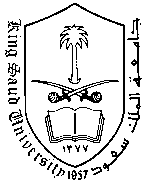 الاختبار الفصلي الثاني  في مقرر 145 كيم (1432هــ1433هــ )	الزمن:90 دقيقة     	أسم الطالب:		    				رقم الطالب: ملاحظة هامة: ضع دائرة حول الإجابة الصحيحة. تصحيح الامتحان سيكون بناء علي الإجابة المكتوبة في الجدول السفلي (حرف الإجابة الصحيحة ) ولن ينظر إلى بقية الأوراق والتي تعتبر مسودة. 1- The structure of m-nitroanisole is:2- The most acidic compound?Phenol                               b) P-Nitrophenol         c) p-Hydroxyphenol       d) 2,4,6-Trinitrophenol3- Reaction of propene with HCl is classified as:Nucleophilic addition                      b) Electrophilic addition  Electrophilic substitution                d)Elimination4- How many hydroxyl groups does propylene glycol have?One			b) Two			c)Three			d) Four5- The molecular formula of p-methyltolueneC8H10			b) C8H12			c) C8H14			d) C6H146- Hydrolysis of diazonium salt            gives:7- Which of the following compounds has an aromatic character?8- Which of the following groups activate the benzene ring towards nitration9- One of the expected products of the following reaction is:10 - Which of the following compounds is more soluble in waterDiethyl ether		b) Butanol		c) Ethyl bromide	d) Benzene11- The common name of the following structure             ?Benzene chloride                         b) Benzyl chloride	c) Benzene methyl chloride	      d) 1-Chloromethylbenzene12- Reaction of ethanol with SOCl2 yields:Diethyl ether		b) Ethyl chloride	c) Dichloroethane	d) Ethylene13- The following reaction gives: OHCH2CH2OH		b) CH3OCH3		c) CH3CH2OH		d) CH3CHO14- The following reaction gives: 15- Sulfonation of benzene is:Nucleophilic substitution reaction	b) Electrophilic addition reactionElectrophilic  substitution reaction		d) Nucleophilic addition reaction         16- The IUPAC name of the following compound: a)  1-Bromo-4-hydroxy-2-methylcyclopentane		b) 3-Bromo-4-methylcyclopentanolc)  4-Bromo-3-methylcyclopentan-1-ol			d) 2-Bromo-3-methylcyclopentanol17- The secondary alkyl halide is:         18- Addition of NaOH to phenol followed by addition of ethyl bromide gives:a) Ethanol + bromobenzene			b) Ethylphenoxidec) Ethyl phenyl ether				d) 2-Ethylphenol + 4-Ethylphenol       19- Which of the following compounds could be reduced by NaBH4 to give secondary alcohol20- Which of the following compounds can not form hydrogen bond with watera) t.Butanol		b) Methanol		c) Dimethylether	      d)Methyl bromide21- The common name of the following structure: a) Allyl bromide		b) Vinyl bromide	c) Phenyl bromide      d) Bromoethane22- The number of sigma bond in methylbenzenea) 10			b) 9			c) 7		      d) 423- The product of the following reaction is: a) 1-Hexene		b) Propane		c) Dipropyl ether	d) 2-Hexene              24- Which of the following compounds  could be oxidized by KMnO4 to give  a) Toluene		b) t.Butylbenzene	c) Isopropylbenzene     d) Ethylbenzene           25- The following reaction gives: a)  Methanol					b) Methanol and methyl iodide		c) Iodoethane					d) 2 Mol methyl iodideالإجابةرقم السؤالالإجابةرقم السؤال14115216317418519620721822923102411251213